     You are hereby summoned to attend the Meeting of the FACILITIES COMMITTEE that will take place at Beeding and Bramber Village Hall on TUESDAY 6th FEBRUARY 2024commencing at 7.00pm. Members of the public are welcome to attend this meeting and may speak during the public adjournment at the discretion of the Chairman. 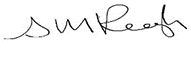 Stephen Keogh CiLCAClerk to the Parish Council						        	30th February2024Upper Beeding Parish Council operates under General Power of Competence since adopted on 14th May 2019. Minute reference C: 0519:29A G E N D AF: 0224:01	Apologies for absence – to receive and approve apologies for absence.F: 0224:02	Declaration of Councillors personal or prejudicial interest – to receive any declarations of interest as defined under the Localism Act 2011.F: 0224:03	Minutes of the last meeting – to consider for approval the minutes of the Facilities Committee meeting held on 7th November 2023   F: 0224:04	Public Adjournment – to receive questions & comments from members of the public.F: 0224:05	Skatepark – Update on the fundraisingF: 0224:06	Facilities – to receive a report from John Young, Maintenance Manager  F: 0224:07	Sports Hall – Update on the HallUsageOffice UpgradeF: 0224: 08	Street Light – Update on the proposed street light column in Henfield Road.F: 0224: 09	Allotments – Update on the Allotments.F: 0224: 10	Riverside Pathway – Project Update.  F: 0224: 11	Matters raised by Councillors – to receive matters for information or discussion for future agendas.Members of the public should be aware that being present at a meeting of the Council or one of its committees will be deemed as the person having given consent to being recorded (photograph, film or audio recording) at the meeting, by any person present.